Al Dirigente Scolastico dell’I. C. “Carinola Falciano del Massico” di Carinola (CE) SEDE Oggetto: Dichiarazione disponibilità ad effettuare ore eccedenti l'orario di cattedra. Il/La sottoscritto/a…………………………………………nato/a …………………………………… il ………………………………………… codice fiscale…………………………………………… in serviziopresso l’I.C. “Carinola Falciano del Massico” di Carinola (CE), in qualità di docente di scuola secondaria di primo grado per la classe di concorso …………………….……………. a tempo determinato/indeterminato per n° ore ……. e presso la scuola ……………………. …di ………………………………………….. per n° ore ……… DICHIARA…….di essere disponibile ad effettuare n°……. ore eccedenti l'orario di cattedra.Luogo e data In fede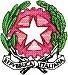 Istituto Comprensivo - “Carinola - Falciano del Massico”Corso Umberto I°, 45 – Carinola (CE)Tel:0823/939063 - fax:0823/939542cod. mecc.ceic88700psito: www.iccarinolafalciano.edu.it - e-mail:ceic88700p@istruzione.it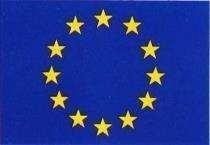 